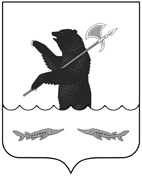 МУНИЦИПАЛЬНЫЙ  СОВЕТРЫБИНСКОГО МУНИЦИПАЛЬНОГО РАЙОНАтретьего созываРЕШЕНИЕот 21 июня 2018 года 									№ 371О внесении изменений в правила землепользованияи застройки Октябрьского сельского поселенияРыбинского  муниципального района Ярославской областиНа основании ст.33 Градостроительного кодекса РФ, Федерального закона от 25.06.2002  № 73-ФЗ «Об объектах культурного наследия (памятниках истории и культуры) народов Российской Федерации», Федерального закона от 05.04.2016    №  95-ФЗ «О внесении изменений в Федеральный закон «Об объектах культурного наследия (памятниках истории и культуры) народов Российской Федерации» и статью 15 Федерального закона «О государственном кадастре недвижимости», Федерального закона от 29.07.2017 № 222-ФЗ «О внесении изменений в Федеральный закон «Об объектах культурного наследия (памятниках истории и культуры) народов Российской Федерации» и отдельные законодательные акты Российской Федерации», постановления администрации Рыбинского муниципального района от 28.04.2018 № 809 «О подготовке проекта о внесении изменений в ПЗЗ Октябрьского СП применительно к части территории», руководствуясь Уставом Рыбинского муниципального района,Муниципальный Совет Рыбинского муниципального районаРЕШИЛ:1.	Внести в правила землепользования и застройки Октябрьского сельского поселения Рыбинского муниципального района Ярославской области, утвержденные решением Муниципального Совета Октябрьского сельского поселения от 11.09.2009 № 180 (в редакции решения Муниципального Совета Рыбинского муниципального района от 29.06.2017 № 268) следующие изменения:1.1. Пункт 6 статьи 75 дополнить абзацем следующего содержания:«Запрет строительства объектов капитального строительства и их реконструкции, связанной с изменением их параметров (высоты, количества этажей, площади), не применяется к правоотношениям, связанным со строительством и реконструкцией объектов капитального строительства, возникшим на основании разрешений на строительство, которые выданы в установленном порядке до 03 октября 2016 года, в том числе в случаях продления сроков их действия или изменения застройщика.»1.2. На карте градостроительного зонирования Октябрьского сельского поселения отразить границу защитной  зоны объекта культурного наследия – ансамбля церкви Николая Чудотворца: церковь Благовещения с колокольней середины XVIII века в д. Николо-Плесна согласно приложению.2. Опубликовать решение в газете «Новая жизнь».3. Решение вступает в силу с момента его официального опубликования.4. Контроль за исполнением настоящего решения возложить на постоянную комиссию по экономической политике и имущественным отношениям Муниципального Совета Рыбинского муниципального района.Председатель Муниципального СоветаРыбинского муниципального района 				       А.В. МалышевПриложение  к решениюМуниципального СоветаРыбинского муниципального  района от 21.06.2018  № 371.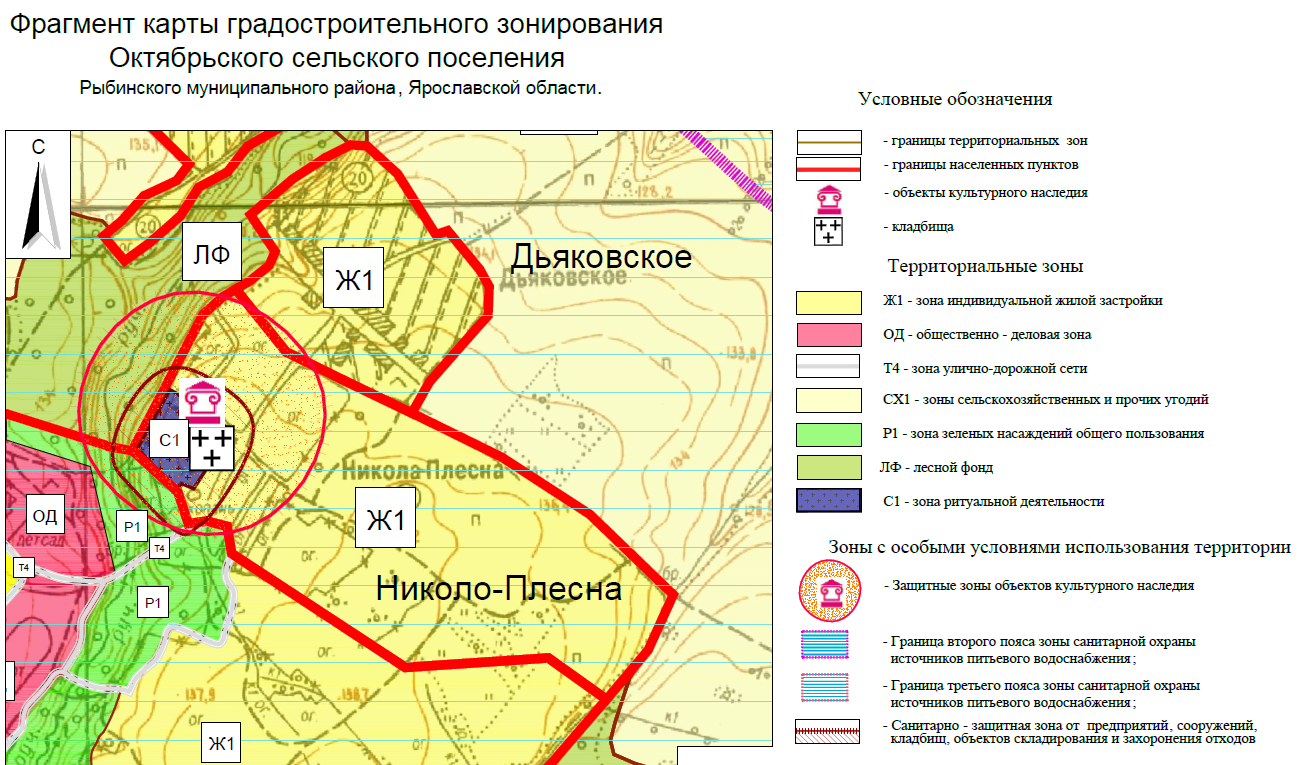 